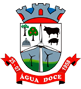 ESTADO DE SANTA CATARINAESTADO DE SANTA CATARINAESTADO DE SANTA CATARINAESTADO DE SANTA CATARINAESTADO DE SANTA CATARINAESTADO DE SANTA CATARINAESTADO DE SANTA CATARINAESTADO DE SANTA CATARINAESTADO DE SANTA CATARINAESTADO DE SANTA CATARINAESTADO DE SANTA CATARINAESTADO DE SANTA CATARINAESTADO DE SANTA CATARINAESTADO DE SANTA CATARINAESTADO DE SANTA CATARINAESTADO DE SANTA CATARINAESTADO DE SANTA CATARINAPágina: 1Página: 1Página: 1Página: 1Página: 1/22ESTADO DE SANTA CATARINAESTADO DE SANTA CATARINAESTADO DE SANTA CATARINAESTADO DE SANTA CATARINAESTADO DE SANTA CATARINAESTADO DE SANTA CATARINAESTADO DE SANTA CATARINAESTADO DE SANTA CATARINAESTADO DE SANTA CATARINAESTADO DE SANTA CATARINAESTADO DE SANTA CATARINAESTADO DE SANTA CATARINAESTADO DE SANTA CATARINAESTADO DE SANTA CATARINAESTADO DE SANTA CATARINAESTADO DE SANTA CATARINAESTADO DE SANTA CATARINAData de emissão:Data de emissão:Data de emissão:Data de emissão:Data de emissão:Data de emissão:17/03/202217/03/202217/03/202217/03/202217/03/2022MUNICÍPIO DE ÁGUA DOCEMUNICÍPIO DE ÁGUA DOCEMUNICÍPIO DE ÁGUA DOCEMUNICÍPIO DE ÁGUA DOCEMUNICÍPIO DE ÁGUA DOCEMUNICÍPIO DE ÁGUA DOCEMUNICÍPIO DE ÁGUA DOCEMUNICÍPIO DE ÁGUA DOCEMUNICÍPIO DE ÁGUA DOCEMUNICÍPIO DE ÁGUA DOCEMUNICÍPIO DE ÁGUA DOCEMUNICÍPIO DE ÁGUA DOCEMUNICÍPIO DE ÁGUA DOCEMUNICÍPIO DE ÁGUA DOCEMUNICÍPIO DE ÁGUA DOCEMUNICÍPIO DE ÁGUA DOCEMUNICÍPIO DE ÁGUA DOCEMUNICÍPIO DE ÁGUA DOCEData de emissão:Data de emissão:Data de emissão:Data de emissão:Data de emissão:Data de emissão:17/03/202217/03/202217/03/202217/03/202217/03/2022MUNICÍPIO DE ÁGUA DOCEMUNICÍPIO DE ÁGUA DOCEMUNICÍPIO DE ÁGUA DOCEMUNICÍPIO DE ÁGUA DOCEMUNICÍPIO DE ÁGUA DOCEMUNICÍPIO DE ÁGUA DOCEMUNICÍPIO DE ÁGUA DOCEMUNICÍPIO DE ÁGUA DOCEMUNICÍPIO DE ÁGUA DOCEMUNICÍPIO DE ÁGUA DOCEMUNICÍPIO DE ÁGUA DOCEMUNICÍPIO DE ÁGUA DOCEMUNICÍPIO DE ÁGUA DOCEMUNICÍPIO DE ÁGUA DOCEMUNICÍPIO DE ÁGUA DOCEMUNICÍPIO DE ÁGUA DOCEMUNICÍPIO DE ÁGUA DOCEMUNICÍPIO DE ÁGUA DOCEExercício deExercício deExercício deExercício deExercício deExercício de20222022Balanço Financeiro - Anexo 13Balanço Financeiro - Anexo 13Balanço Financeiro - Anexo 13Balanço Financeiro - Anexo 13Balanço Financeiro - Anexo 13Balanço Financeiro - Anexo 13Balanço Financeiro - Anexo 13Balanço Financeiro - Anexo 13Balanço Financeiro - Anexo 13Balanço Financeiro - Anexo 13Balanço Financeiro - Anexo 13Balanço Financeiro - Anexo 13Balanço Financeiro - Anexo 13Balanço Financeiro - Anexo 13Balanço Financeiro - Anexo 13Balanço Financeiro - Anexo 13Balanço Financeiro - Anexo 13Balanço Financeiro - Anexo 13Exercício deExercício deExercício deExercício deExercício deExercício de20222022Balanço Financeiro - Anexo 13Balanço Financeiro - Anexo 13Balanço Financeiro - Anexo 13Balanço Financeiro - Anexo 13Balanço Financeiro - Anexo 13Balanço Financeiro - Anexo 13Balanço Financeiro - Anexo 13Balanço Financeiro - Anexo 13Balanço Financeiro - Anexo 13Balanço Financeiro - Anexo 13Balanço Financeiro - Anexo 13Balanço Financeiro - Anexo 13Balanço Financeiro - Anexo 13Balanço Financeiro - Anexo 13Balanço Financeiro - Anexo 13Balanço Financeiro - Anexo 13Balanço Financeiro - Anexo 13Balanço Financeiro - Anexo 13Período de: Fevereiro à FevereiroPeríodo de: Fevereiro à FevereiroPeríodo de: Fevereiro à FevereiroPeríodo de: Fevereiro à FevereiroPeríodo de: Fevereiro à FevereiroPeríodo de: Fevereiro à FevereiroPeríodo de: Fevereiro à FevereiroPeríodo de: Fevereiro à FevereiroPeríodo de: Fevereiro à FevereiroPeríodo de: Fevereiro à FevereiroPeríodo de: Fevereiro à FevereiroPeríodo de: Fevereiro à FevereiroENTIDADE(S): PREFEITURA MUNICIPAL DE ÁGUA DOCEENTIDADE(S): PREFEITURA MUNICIPAL DE ÁGUA DOCEENTIDADE(S): PREFEITURA MUNICIPAL DE ÁGUA DOCEENTIDADE(S): PREFEITURA MUNICIPAL DE ÁGUA DOCEENTIDADE(S): PREFEITURA MUNICIPAL DE ÁGUA DOCEENTIDADE(S): PREFEITURA MUNICIPAL DE ÁGUA DOCEENTIDADE(S): PREFEITURA MUNICIPAL DE ÁGUA DOCEENTIDADE(S): PREFEITURA MUNICIPAL DE ÁGUA DOCEENTIDADE(S): PREFEITURA MUNICIPAL DE ÁGUA DOCEENTIDADE(S): PREFEITURA MUNICIPAL DE ÁGUA DOCEENTIDADE(S): PREFEITURA MUNICIPAL DE ÁGUA DOCEENTIDADE(S): PREFEITURA MUNICIPAL DE ÁGUA DOCEENTIDADE(S): PREFEITURA MUNICIPAL DE ÁGUA DOCEPeríodo de: Fevereiro à FevereiroPeríodo de: Fevereiro à FevereiroPeríodo de: Fevereiro à FevereiroPeríodo de: Fevereiro à FevereiroPeríodo de: Fevereiro à FevereiroPeríodo de: Fevereiro à FevereiroPeríodo de: Fevereiro à FevereiroPeríodo de: Fevereiro à FevereiroPeríodo de: Fevereiro à FevereiroPeríodo de: Fevereiro à FevereiroPeríodo de: Fevereiro à FevereiroPeríodo de: Fevereiro à FevereiroENTIDADE(S): PREFEITURA MUNICIPAL DE ÁGUA DOCEENTIDADE(S): PREFEITURA MUNICIPAL DE ÁGUA DOCEENTIDADE(S): PREFEITURA MUNICIPAL DE ÁGUA DOCEENTIDADE(S): PREFEITURA MUNICIPAL DE ÁGUA DOCEENTIDADE(S): PREFEITURA MUNICIPAL DE ÁGUA DOCEENTIDADE(S): PREFEITURA MUNICIPAL DE ÁGUA DOCEENTIDADE(S): PREFEITURA MUNICIPAL DE ÁGUA DOCEENTIDADE(S): PREFEITURA MUNICIPAL DE ÁGUA DOCEENTIDADE(S): PREFEITURA MUNICIPAL DE ÁGUA DOCEENTIDADE(S): PREFEITURA MUNICIPAL DE ÁGUA DOCEENTIDADE(S): PREFEITURA MUNICIPAL DE ÁGUA DOCEENTIDADE(S): PREFEITURA MUNICIPAL DE ÁGUA DOCEENTIDADE(S): PREFEITURA MUNICIPAL DE ÁGUA DOCEDespesa: EmpenhadaDespesa: EmpenhadaDespesa: EmpenhadaDespesa: EmpenhadaDespesa: EmpenhadaDespesa: EmpenhadaDespesa: EmpenhadaDespesa: EmpenhadaDespesa: EmpenhadaDespesa: EmpenhadaDespesa: EmpenhadaDespesa: EmpenhadaDespesa: EmpenhadaDespesa: EmpenhadaDespesa: EmpenhadaDespesa: EmpenhadaDespesa: EmpenhadaDespesa: EmpenhadaDespesa: EmpenhadaDespesa: EmpenhadaDespesa: EmpenhadaDespesa: EmpenhadaDespesa: EmpenhadaDespesa: EmpenhadaDespesa: EmpenhadaDespesa: EmpenhadaDespesa: EmpenhadaDespesa: EmpenhadaDespesa: EmpenhadaDespesa: EmpenhadaINGRESSOSINGRESSOSINGRESSOSINGRESSOSINGRESSOSINGRESSOSINGRESSOSINGRESSOSINGRESSOSINGRESSOSINGRESSOSINGRESSOSINGRESSOSINGRESSOSDISPÊNDIOSDISPÊNDIOSDISPÊNDIOSDISPÊNDIOSDISPÊNDIOSDISPÊNDIOSDISPÊNDIOSDISPÊNDIOSDISPÊNDIOSDISPÊNDIOSDISPÊNDIOSDISPÊNDIOSDISPÊNDIOSDISPÊNDIOSDISPÊNDIOSDISPÊNDIOSDISPÊNDIOSDISPÊNDIOSDISPÊNDIOSDISPÊNDIOSESPECIFICAÇÃOESPECIFICAÇÃOESPECIFICAÇÃOESPECIFICAÇÃOESPECIFICAÇÃOESPECIFICAÇÃOESPECIFICAÇÃOESPECIFICAÇÃOESPECIFICAÇÃOESPECIFICAÇÃOESPECIFICAÇÃOExercício AtualExercício AtualExercício AtualESPECIFICAÇÃOESPECIFICAÇÃOESPECIFICAÇÃOESPECIFICAÇÃOESPECIFICAÇÃOESPECIFICAÇÃOESPECIFICAÇÃOESPECIFICAÇÃOESPECIFICAÇÃOESPECIFICAÇÃOESPECIFICAÇÃOESPECIFICAÇÃOESPECIFICAÇÃOESPECIFICAÇÃOExercício AtualExercício AtualExercício AtualExercício AtualExercício AtualExercício AtualRECEITA ORÇAMENTÁRIARECEITA ORÇAMENTÁRIARECEITA ORÇAMENTÁRIARECEITA ORÇAMENTÁRIARECEITA ORÇAMENTÁRIARECEITA ORÇAMENTÁRIARECEITA ORÇAMENTÁRIARECEITA ORÇAMENTÁRIA4.670.009,834.670.009,834.670.009,83DESPESA ORÇAMENTÁRIADESPESA ORÇAMENTÁRIADESPESA ORÇAMENTÁRIADESPESA ORÇAMENTÁRIADESPESA ORÇAMENTÁRIA3.925.699,433.925.699,433.925.699,433.925.699,433.925.699,433.925.699,43OrdináriaOrdináriaOrdináriaOrdináriaOrdináriaOrdináriaOrdináriaOrdinária3.471.514,323.471.514,323.471.514,32OrdináriaOrdináriaOrdináriaOrdináriaOrdináriaOrdinária3.142.525,003.142.525,003.142.525,003.142.525,003.142.525,003.142.525,00VinculadaVinculadaVinculadaVinculadaVinculadaVinculadaVinculadaVinculada1.198.495,511.198.495,511.198.495,51VinculadaVinculadaVinculadaVinculadaVinculadaVinculada783.174,43783.174,43783.174,43783.174,43783.174,43783.174,43TRANSFERÊNCIAS FINANCEIRAS RECEBIDASTRANSFERÊNCIAS FINANCEIRAS RECEBIDASTRANSFERÊNCIAS FINANCEIRAS RECEBIDASTRANSFERÊNCIAS FINANCEIRAS RECEBIDASTRANSFERÊNCIAS FINANCEIRAS RECEBIDASTRANSFERÊNCIAS FINANCEIRAS RECEBIDASTRANSFERÊNCIAS FINANCEIRAS RECEBIDASTRANSFERÊNCIAS FINANCEIRAS RECEBIDAS0,000,000,00TRANSFERÊNCIAS FINANCEIRAS CONCEDIDASTRANSFERÊNCIAS FINANCEIRAS CONCEDIDAS761.416,27761.416,27761.416,27761.416,27761.416,27761.416,27EXTRAORÇAMENTÁRIASEXTRAORÇAMENTÁRIASEXTRAORÇAMENTÁRIASEXTRAORÇAMENTÁRIASEXTRAORÇAMENTÁRIASEXTRAORÇAMENTÁRIASEXTRAORÇAMENTÁRIASEXTRAORÇAMENTÁRIAS3.135.748,763.135.748,763.135.748,76EXTRAORÇAMENTÁRIASEXTRAORÇAMENTÁRIASEXTRAORÇAMENTÁRIASEXTRAORÇAMENTÁRIASEXTRAORÇAMENTÁRIAS1.474.434,481.474.434,481.474.434,481.474.434,481.474.434,481.474.434,48Inscrição de Restos a Pagar Não ProcessadosInscrição de Restos a Pagar Não ProcessadosInscrição de Restos a Pagar Não ProcessadosInscrição de Restos a Pagar Não ProcessadosInscrição de Restos a Pagar Não ProcessadosInscrição de Restos a Pagar Não ProcessadosInscrição de Restos a Pagar Não ProcessadosInscrição de Restos a Pagar Não Processados1.855.715,681.855.715,681.855.715,68Pagamentos de Restos a Pagar Não ProcessadosPagamentos de Restos a Pagar Não ProcessadosPagamentos de Restos a Pagar Não ProcessadosPagamentos de Restos a Pagar Não ProcessadosPagamentos de Restos a Pagar Não Processados1.456.185,101.456.185,101.456.185,101.456.185,101.456.185,101.456.185,10Inscrição de Restos a Pagar ProcessadosInscrição de Restos a Pagar ProcessadosInscrição de Restos a Pagar ProcessadosInscrição de Restos a Pagar ProcessadosInscrição de Restos a Pagar ProcessadosInscrição de Restos a Pagar ProcessadosInscrição de Restos a Pagar ProcessadosInscrição de Restos a Pagar Processados1.023.185,221.023.185,221.023.185,22Pagamentos de Restos a Pagar ProcessadosPagamentos de Restos a Pagar ProcessadosPagamentos de Restos a Pagar ProcessadosPagamentos de Restos a Pagar ProcessadosPagamentos de Restos a Pagar Processados0,000,000,000,000,000,00Depósitos Restituíveis e Valores VinculadosDepósitos Restituíveis e Valores VinculadosDepósitos Restituíveis e Valores VinculadosDepósitos Restituíveis e Valores VinculadosDepósitos Restituíveis e Valores VinculadosDepósitos Restituíveis e Valores VinculadosDepósitos Restituíveis e Valores VinculadosDepósitos Restituíveis e Valores Vinculados256.847,86256.847,86256.847,86Depósitos Restituíveis e Valores VinculadosDepósitos Restituíveis e Valores VinculadosDepósitos Restituíveis e Valores VinculadosDepósitos Restituíveis e Valores VinculadosDepósitos Restituíveis e Valores Vinculados18.249,3818.249,3818.249,3818.249,3818.249,3818.249,38SALDOS ANTERIORESSALDOS ANTERIORESSALDOS ANTERIORESSALDOS ANTERIORESSALDOS ANTERIORESSALDOS ANTERIORESSALDOS ANTERIORESSALDOS ANTERIORES1.265.458,951.265.458,951.265.458,95SALDOS ATUAISSALDOS ATUAISSALDOS ATUAISSALDOS ATUAISSALDOS ATUAIS2.909.667,362.909.667,362.909.667,362.909.667,362.909.667,362.909.667,36ESTADO DE SANTA CATARINAESTADO DE SANTA CATARINAESTADO DE SANTA CATARINAESTADO DE SANTA CATARINAESTADO DE SANTA CATARINAESTADO DE SANTA CATARINAESTADO DE SANTA CATARINAESTADO DE SANTA CATARINAESTADO DE SANTA CATARINAESTADO DE SANTA CATARINAESTADO DE SANTA CATARINAESTADO DE SANTA CATARINAESTADO DE SANTA CATARINAESTADO DE SANTA CATARINAESTADO DE SANTA CATARINAESTADO DE SANTA CATARINAESTADO DE SANTA CATARINAPágina: 2Página: 2Página: 2Página: 2Página: 2/22ESTADO DE SANTA CATARINAESTADO DE SANTA CATARINAESTADO DE SANTA CATARINAESTADO DE SANTA CATARINAESTADO DE SANTA CATARINAESTADO DE SANTA CATARINAESTADO DE SANTA CATARINAESTADO DE SANTA CATARINAESTADO DE SANTA CATARINAESTADO DE SANTA CATARINAESTADO DE SANTA CATARINAESTADO DE SANTA CATARINAESTADO DE SANTA CATARINAESTADO DE SANTA CATARINAESTADO DE SANTA CATARINAESTADO DE SANTA CATARINAESTADO DE SANTA CATARINAData de emissão:Data de emissão:Data de emissão:Data de emissão:Data de emissão:Data de emissão:17/03/202217/03/202217/03/202217/03/202217/03/2022MUNICÍPIO DE ÁGUA DOCEMUNICÍPIO DE ÁGUA DOCEMUNICÍPIO DE ÁGUA DOCEMUNICÍPIO DE ÁGUA DOCEMUNICÍPIO DE ÁGUA DOCEMUNICÍPIO DE ÁGUA DOCEMUNICÍPIO DE ÁGUA DOCEMUNICÍPIO DE ÁGUA DOCEMUNICÍPIO DE ÁGUA DOCEMUNICÍPIO DE ÁGUA DOCEMUNICÍPIO DE ÁGUA DOCEMUNICÍPIO DE ÁGUA DOCEMUNICÍPIO DE ÁGUA DOCEMUNICÍPIO DE ÁGUA DOCEMUNICÍPIO DE ÁGUA DOCEMUNICÍPIO DE ÁGUA DOCEMUNICÍPIO DE ÁGUA DOCEMUNICÍPIO DE ÁGUA DOCEData de emissão:Data de emissão:Data de emissão:Data de emissão:Data de emissão:Data de emissão:17/03/202217/03/202217/03/202217/03/202217/03/2022MUNICÍPIO DE ÁGUA DOCEMUNICÍPIO DE ÁGUA DOCEMUNICÍPIO DE ÁGUA DOCEMUNICÍPIO DE ÁGUA DOCEMUNICÍPIO DE ÁGUA DOCEMUNICÍPIO DE ÁGUA DOCEMUNICÍPIO DE ÁGUA DOCEMUNICÍPIO DE ÁGUA DOCEMUNICÍPIO DE ÁGUA DOCEMUNICÍPIO DE ÁGUA DOCEMUNICÍPIO DE ÁGUA DOCEMUNICÍPIO DE ÁGUA DOCEMUNICÍPIO DE ÁGUA DOCEMUNICÍPIO DE ÁGUA DOCEMUNICÍPIO DE ÁGUA DOCEMUNICÍPIO DE ÁGUA DOCEMUNICÍPIO DE ÁGUA DOCEMUNICÍPIO DE ÁGUA DOCEExercício deExercício deExercício deExercício deExercício deExercício de20222022Balanço Financeiro - Anexo 13Balanço Financeiro - Anexo 13Balanço Financeiro - Anexo 13Balanço Financeiro - Anexo 13Balanço Financeiro - Anexo 13Balanço Financeiro - Anexo 13Balanço Financeiro - Anexo 13Balanço Financeiro - Anexo 13Balanço Financeiro - Anexo 13Balanço Financeiro - Anexo 13Balanço Financeiro - Anexo 13Balanço Financeiro - Anexo 13Balanço Financeiro - Anexo 13Balanço Financeiro - Anexo 13Balanço Financeiro - Anexo 13Balanço Financeiro - Anexo 13Balanço Financeiro - Anexo 13Balanço Financeiro - Anexo 13Exercício deExercício deExercício deExercício deExercício deExercício de20222022Balanço Financeiro - Anexo 13Balanço Financeiro - Anexo 13Balanço Financeiro - Anexo 13Balanço Financeiro - Anexo 13Balanço Financeiro - Anexo 13Balanço Financeiro - Anexo 13Balanço Financeiro - Anexo 13Balanço Financeiro - Anexo 13Balanço Financeiro - Anexo 13Balanço Financeiro - Anexo 13Balanço Financeiro - Anexo 13Balanço Financeiro - Anexo 13Balanço Financeiro - Anexo 13Balanço Financeiro - Anexo 13Balanço Financeiro - Anexo 13Balanço Financeiro - Anexo 13Balanço Financeiro - Anexo 13Balanço Financeiro - Anexo 13Período de: Fevereiro à FevereiroPeríodo de: Fevereiro à FevereiroPeríodo de: Fevereiro à FevereiroPeríodo de: Fevereiro à FevereiroPeríodo de: Fevereiro à FevereiroPeríodo de: Fevereiro à FevereiroPeríodo de: Fevereiro à FevereiroPeríodo de: Fevereiro à FevereiroPeríodo de: Fevereiro à FevereiroPeríodo de: Fevereiro à FevereiroPeríodo de: Fevereiro à FevereiroPeríodo de: Fevereiro à FevereiroENTIDADE(S): PREFEITURA MUNICIPAL DE ÁGUA DOCEENTIDADE(S): PREFEITURA MUNICIPAL DE ÁGUA DOCEENTIDADE(S): PREFEITURA MUNICIPAL DE ÁGUA DOCEENTIDADE(S): PREFEITURA MUNICIPAL DE ÁGUA DOCEENTIDADE(S): PREFEITURA MUNICIPAL DE ÁGUA DOCEENTIDADE(S): PREFEITURA MUNICIPAL DE ÁGUA DOCEENTIDADE(S): PREFEITURA MUNICIPAL DE ÁGUA DOCEENTIDADE(S): PREFEITURA MUNICIPAL DE ÁGUA DOCEENTIDADE(S): PREFEITURA MUNICIPAL DE ÁGUA DOCEENTIDADE(S): PREFEITURA MUNICIPAL DE ÁGUA DOCEENTIDADE(S): PREFEITURA MUNICIPAL DE ÁGUA DOCEENTIDADE(S): PREFEITURA MUNICIPAL DE ÁGUA DOCEENTIDADE(S): PREFEITURA MUNICIPAL DE ÁGUA DOCEPeríodo de: Fevereiro à FevereiroPeríodo de: Fevereiro à FevereiroPeríodo de: Fevereiro à FevereiroPeríodo de: Fevereiro à FevereiroPeríodo de: Fevereiro à FevereiroPeríodo de: Fevereiro à FevereiroPeríodo de: Fevereiro à FevereiroPeríodo de: Fevereiro à FevereiroPeríodo de: Fevereiro à FevereiroPeríodo de: Fevereiro à FevereiroPeríodo de: Fevereiro à FevereiroPeríodo de: Fevereiro à FevereiroENTIDADE(S): PREFEITURA MUNICIPAL DE ÁGUA DOCEENTIDADE(S): PREFEITURA MUNICIPAL DE ÁGUA DOCEENTIDADE(S): PREFEITURA MUNICIPAL DE ÁGUA DOCEENTIDADE(S): PREFEITURA MUNICIPAL DE ÁGUA DOCEENTIDADE(S): PREFEITURA MUNICIPAL DE ÁGUA DOCEENTIDADE(S): PREFEITURA MUNICIPAL DE ÁGUA DOCEENTIDADE(S): PREFEITURA MUNICIPAL DE ÁGUA DOCEENTIDADE(S): PREFEITURA MUNICIPAL DE ÁGUA DOCEENTIDADE(S): PREFEITURA MUNICIPAL DE ÁGUA DOCEENTIDADE(S): PREFEITURA MUNICIPAL DE ÁGUA DOCEENTIDADE(S): PREFEITURA MUNICIPAL DE ÁGUA DOCEENTIDADE(S): PREFEITURA MUNICIPAL DE ÁGUA DOCEENTIDADE(S): PREFEITURA MUNICIPAL DE ÁGUA DOCEDespesa: EmpenhadaDespesa: EmpenhadaDespesa: EmpenhadaDespesa: EmpenhadaDespesa: EmpenhadaDespesa: EmpenhadaDespesa: EmpenhadaDespesa: EmpenhadaDespesa: EmpenhadaDespesa: EmpenhadaDespesa: EmpenhadaDespesa: EmpenhadaDespesa: EmpenhadaDespesa: EmpenhadaDespesa: EmpenhadaDespesa: EmpenhadaDespesa: EmpenhadaDespesa: EmpenhadaDespesa: EmpenhadaDespesa: EmpenhadaDespesa: EmpenhadaDespesa: EmpenhadaDespesa: EmpenhadaDespesa: EmpenhadaDespesa: EmpenhadaDespesa: EmpenhadaDespesa: EmpenhadaDespesa: EmpenhadaDespesa: EmpenhadaDespesa: EmpenhadaINGRESSOSINGRESSOSINGRESSOSINGRESSOSINGRESSOSINGRESSOSINGRESSOSINGRESSOSINGRESSOSINGRESSOSINGRESSOSINGRESSOSINGRESSOSINGRESSOSDISPÊNDIOSDISPÊNDIOSDISPÊNDIOSDISPÊNDIOSDISPÊNDIOSDISPÊNDIOSDISPÊNDIOSDISPÊNDIOSDISPÊNDIOSDISPÊNDIOSDISPÊNDIOSDISPÊNDIOSDISPÊNDIOSDISPÊNDIOSDISPÊNDIOSDISPÊNDIOSDISPÊNDIOSDISPÊNDIOSDISPÊNDIOSDISPÊNDIOSESPECIFICAÇÃOESPECIFICAÇÃOESPECIFICAÇÃOESPECIFICAÇÃOESPECIFICAÇÃOESPECIFICAÇÃOESPECIFICAÇÃOESPECIFICAÇÃOESPECIFICAÇÃOESPECIFICAÇÃOESPECIFICAÇÃOExercício AtualExercício AtualExercício AtualESPECIFICAÇÃOESPECIFICAÇÃOESPECIFICAÇÃOESPECIFICAÇÃOESPECIFICAÇÃOESPECIFICAÇÃOESPECIFICAÇÃOESPECIFICAÇÃOESPECIFICAÇÃOESPECIFICAÇÃOESPECIFICAÇÃOESPECIFICAÇÃOESPECIFICAÇÃOESPECIFICAÇÃOExercício AtualExercício AtualExercício AtualExercício AtualExercício AtualExercício AtualCAIXACAIXACAIXACAIXACAIXACAIXACAIXACAIXA0,000,000,00CAIXACAIXACAIXACAIXACAIXA0,000,000,000,000,000,00CONTAS CORRENTESCONTAS CORRENTESCONTAS CORRENTESCONTAS CORRENTESCONTAS CORRENTESCONTAS CORRENTESCONTAS CORRENTESCONTAS CORRENTES-785,75-785,75-785,75CONTAS CORRENTESCONTAS CORRENTESCONTAS CORRENTESCONTAS CORRENTESCONTAS CORRENTES257.765,90257.765,90257.765,90257.765,90257.765,90257.765,90APLICAÇÕESAPLICAÇÕESAPLICAÇÕESAPLICAÇÕESAPLICAÇÕESAPLICAÇÕESAPLICAÇÕESAPLICAÇÕES1.266.244,701.266.244,701.266.244,70APLICAÇÕESAPLICAÇÕESAPLICAÇÕESAPLICAÇÕESAPLICAÇÕES2.651.901,462.651.901,462.651.901,462.651.901,462.651.901,462.651.901,46TOTALTOTAL9.071.217,549.071.217,549.071.217,54TOTALTOTALTOTAL9.071.217,549.071.217,549.071.217,549.071.217,549.071.217,549.071.217,54JOSELI TRENTOJOSELI TRENTOJOSELI TRENTONELCI TRENTO BORTOLININELCI TRENTO BORTOLININELCI TRENTO BORTOLININELCI TRENTO BORTOLININELCI TRENTO BORTOLINICONTADORA-CRC/SC 022069/O-8CONTADORA-CRC/SC 022069/O-8CONTADORA-CRC/SC 022069/O-8Prefeita MunicipalPrefeita MunicipalPrefeita MunicipalPrefeita MunicipalPrefeita Municipal